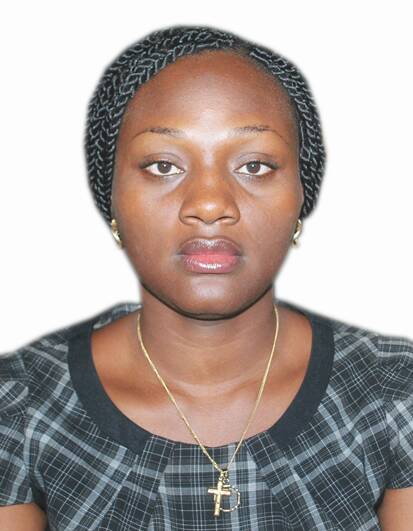 GRACE : +971505891826Email: grace.378464@2freemail.com 	CAREER OBJECTIVESeek a satisfying Job in a respective organization which allows me put in efforts. An establishment that allows me to expand my experience, abilities and familiarize with the work profession atmosphere through hard work and dedication.                                EDUCATIONAL QUALIFICATIONSImo State University (Accounting) B.Sc Imo State Nigeria.Institute Of Management and Technology (Mass Communication) National Diploma.National Examination Council(NECO) Secondary School Leaving certificate (SSCE)WORK EXPERIENCE Worked as a CUSTOMER SERVICE, Fidelity Bank PLC. Central Processing Center.Worked as a CASH AND TELLERING, Fidelity Bank PLC. Service Magic (TVQ Consulting) Corporate Training And ExperienceMoney Laundering (DERFLAAB Consultants) Corporate Training and Experience.Exceptional Customer care (Prime Human Capital Resources LTD)PERSONAL DETAILSNationality	:	Nigeria	Date of birth	:	22/09/1986	Place of birth	:	AbakalikiGender 	:	FemaleMarital status	:	Single Religion	:	Christian Visa status                                                                :       Tourist VisaLANGAUAGE English and Igbo.RESPONSIBILTYEnsure all data update to core banking application are in line with the banks and regulatory police.Provide adequate technical and knowledge support to branches.Prompt and courteous customer services.Timely resolution of customer complaintsEnsure accounts are created and updated in line with policiesProcessing of cash payment and cash deposit.Security of work area and instrument.INTERPERSONAL SKILLS1. Good communication and interpersonal skill2. Competency in Finacle (Core Banking Application)3. Preparation and analysis of financial statements4. Ability to compare ledger against bank statement to check for irregularities.                                                                                          						GRACE 